Los Angeles Community College District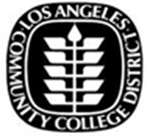 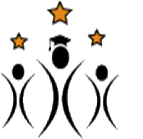 CalWORKs Directors Winter RetreatFriday, January 30, 2015 ▪ 9:15 a.m.  –  3:00 p.m. 770 Wilshire Blvd., 3rd Floor Conference RoomHost: L.A. Southwest College**AGENDA**WelcomeUpdates/AnnouncementsSpring LACCD CalWORKs Conferencea. Dateb. Locationc. Budgetd. Breakfast/Lunche. Giveaways
f.  AgendaAction Items (3) from 1/13/15 MIS Meeting
a. Standard CalWORKs Questions to Include in CCC Applyb. Create List of Service Contacts (program orientation, recertification, etc.)c. Examples of Case Management FormsDemonstration of Glendale Colleges’ CalWORKs PeopleSoft Integration/Set-upLunch at Wokcano - 12:30 p.m.Child CareAdjournment							District MissionThe mission of the Los Angeles Community College District is to provide our students with an excellent education that prepares them to transfer to four-year institutions, successfully complete workforce development programs designed to meet local and statewide needs, and pursue opportunities for lifelong learning and civic engagement.